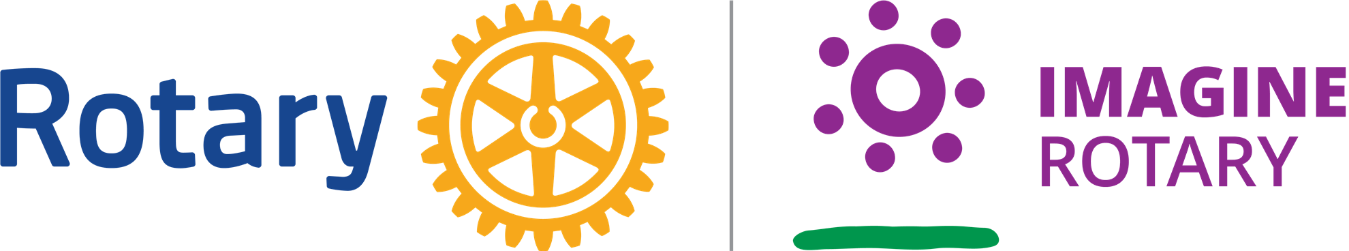 Hanover Rotary Club Notes11/2/22 Weekly MeetingBrenda called the meeting to order at 6:54 PM.  Blessing: BrendaPledge: JaniceAttending Members:   David Creasey, Holly, Judson, Michelle, Glenn, Janice, Sanjeev, Ken, Canova, Arnie, Brenda, Rickey, RobertHonorary Rotarian:  Visiting Rotarians: Celeste Cohen, Anchorage ClubGuests:  Cristi Lawton, Keep Virginia BeautifulSergeant-at-Arms Report: Rickey was back and gave a Sergeant-at-Arms report. 13 Rotarians present, 1 visiting Rotarian and one guest (former Rotarian) Cristi Lawton. Rickey came prepared with a few groaners. Happy/Sad Bucks: Arnie and Celeste are happy to be back with us! Rotary Minute: Ken gave a Rotary Minute. November is Rotary Foundation month. Attention is called to the Rotary Foundation and contributions that can be made. The Foundation started in 1917 when then president of then RI suggested and endowment fund. The first donation was $26 from Kansas City rotary club that was the balance of the funds from the Convention. It was only 10 years later when it was renamed to the Rotary Foundation that it took off. Our club also has a Foundation. Announcements:Peanut Sales are open! Glenn has sent out the form – let him know if you need it again. If you want more information about the products, go to Plantation Peanuts website.Think about ways you could use them or friends with small businesses can gift them to employees or clients to generate sales.Order deadline is November 16 – they will be delivered at the Christmas Party. Glenn has the information about last year’s orders and he will send it to you – contact him for it.  Christmas Party is December 15 at the Ashcreek ClubhouseBell ringing at the Salvation Army is December 3.The District 7600 has more clubs participating this year.District Foundation Awards Dinner – Heritage Country Club – Williamsburg is on December 12Collecting new blankets for seniors in need at the YMCA.Upcoming Hanover Rotary DatesNovember 7 – (Monday) 6:30 Shrimp & Suds meeting at Mechanicsville LibraryNovember 9 – No meetingNovember 12 – Service Project - Moments of Hope Volunteer Opportunity 12:30 -3 (contact Aimee)November 16 – Speaker – Jason Burns of the Salvation ArmyNovember 23 – Thanksgiving – No meetingDecember 1 – need a speaker for the meetingDecember 3 – Service Project - Salvation Army Bell RingingDecember 15 (Thursday) - Christmas PartyDecember 17 – Service Project - Wreaths Across America (Richmond National Cemetery)Program:Cristi Lawson from Keep Virginia Beautiful was the speaker.  They have been around for 65 years. The most littered item is plastic. COVID PPE related litter has skyrocketed. Most litter is small items, and most is cigarette butts which are actually 96% plastic. There are 50 billions pieces of litter along US Roads and highways – 152 pieces for each US Resident.  Individuals under 30 are more likely to litter. Most littering behavior – 81% - occurred with notable intent. i.e. dropped or flick/fling.The indirect costs of litter on quality of life are considerable. Broken window effect – more litter, more crime etc.Preventing litter requires changing individual behavior and the end environment.Providing trash receptacles nearby.What was the slogan of the first national anti-littering campaign – Judson won with his correct answer of “Don’t be a litter bug!” The most commonly littered item is cigarette butts. It is down but still is 20% of all litterKeep Virginia Beautiful has a Cigarette Litter program. They are doing several things to raise awareness. They have a partnership with Terracycle to recycle cigarette butts and turn them into benches and other community item.  They have a green grants program to prevent litter, cigarette litter clean up, recycling and community beautification.After Judson led the Club in the 4-Way Test, Brenda adjourned the meeting at 7:36 p.m. 								Michelle Nelms	